Registerutdrag för uthämtade läkemedelLogga in på 1177 med hjälp av BankID, https://www.1177.se/ 
Välj Läkemedelstjänster – Se information om recept.

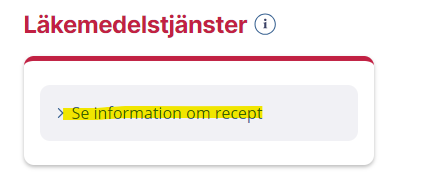 Sedan väljer man Recepttjänster.
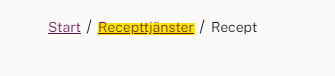 Välj Spara och skriv ut.

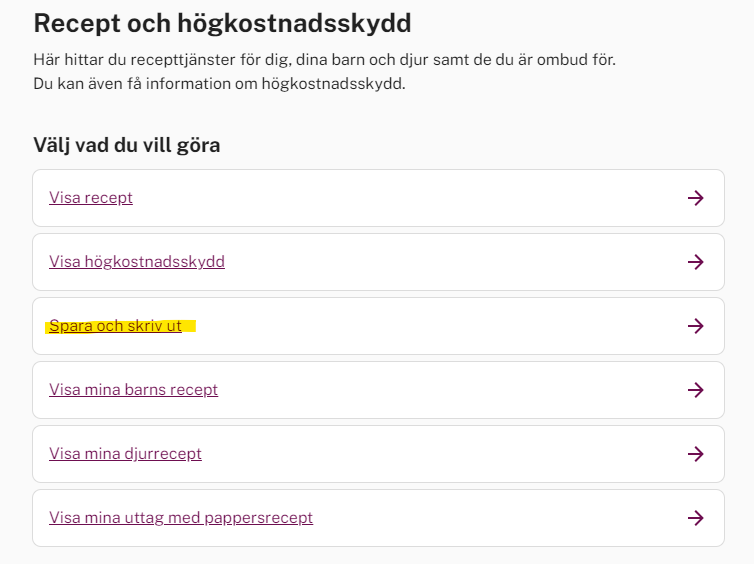 Öppna PDF:en som heter Högkostnadsskydd.


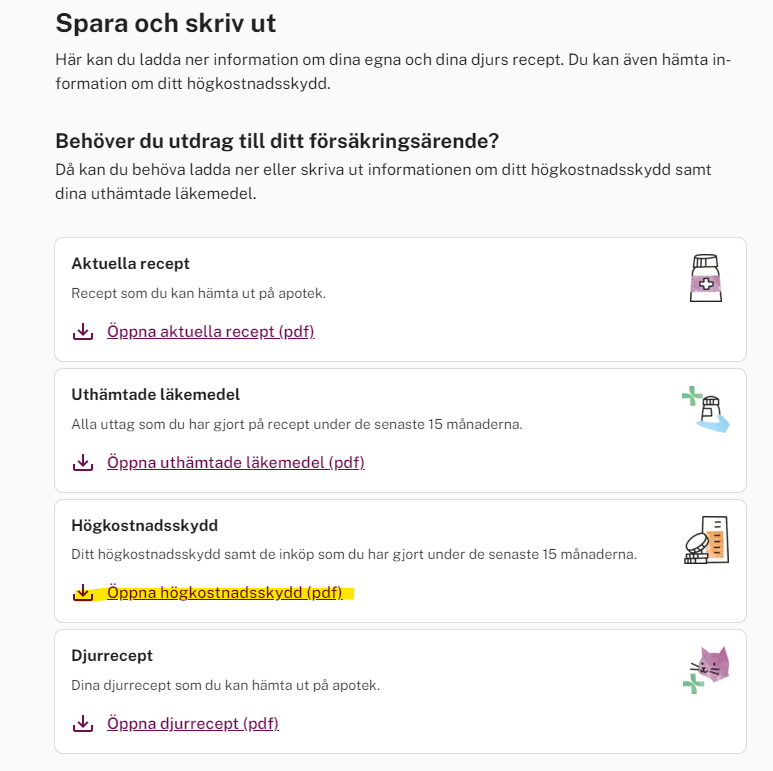 Skriv ut underlaget och skicka till HR-avdelningen.
Vänliga hälsningar

HR-avdelningen